Государственное бюджетное профессиональноеобразовательное учреждение Ставропольского края«Кисловодский медицинский колледж» Утверждено на заседании методического советапротокол №________от «___»_________2019гЗам.директора по ОМиУИ(Н)Р____________М.А. ЯгьяеваМетодическая разработка по теме: «Особенности СП в реабилитации больных в различные возрастные периоды»МДК 02.02 Основы реабилитациидля специальностей 34.02.01 Сестринское  делоСогласовано 					                      Рассмотренометодист Григорьян М.Б.				на заседании  ЦМК № 1___________________ 		                   протокол№____от __________2019 г.«__»___________2019 г 			председатель ЦМК Акульшина А.С.                                                         								______________________Выполнилапреподаватель первойквалификационной категорииАванесовой Т.Б.________________«___»  ____________2019 г.Г. Кисловодск 2019-2020 уч.годСОДЕРЖАНИЕ 1 Пояснительная записка 2. Стандарт 3. Теоретический материал 4 Список использованной литературыПОЯСНИТЕЛЬНАЯ ЗАПИСКАМетодическая разработка на тему: «Особенности СП в реабилитации больных в различные возрастные периоды» предназначена для студентов  медицинского колледжа по специальности 34.02.01 Сестринское дело. Данная методическая разработка выполнена в соответствии с рабочей программой по МДК 02.02. Основы реабилитация. Целью данной методической разработки  является раскрытие особенностей сестринской помощи в реабилитации больных в различные возрастные периоды.Указаны цели создания разработки, реализуемые общие и профессиональные компетенции. Методическая разработка содержит необходимый теоретический материал.Создание методической разработки вызвана трудностью усвоения студентами данного материала из-за большого объема информации в учебной литературе.Предлагаемый материал может быть использован как дополнительный к учебнику для более качественного усвоения информации по данной теме.СТАНДАРТОК 1. Понимать сущность и социальную значимость своей будущей  профессии, проявлять к ней устойчивый интерес.ОК 2. Организовывать собственную деятельность, выбирать типовые  методы и способы выполнения профессиональных задач, оценивать их  выполнение и качество.ОК 3. Принимать решения в стандартных и нестандартных ситуациях и нести за них ответственность.ПК 2.1. Представлять информацию в понятном для пациента виде, объяснять ему суть вмешательств.ПК 2.2. Осуществлять лечебно-диагностические вмешательства, взаимодействуя с участниками лечебного процесса.ПК 2.6. Вести утвержденную медицинскую документацию.ТЕОРЕТИЧЕСКИЙ МАТЕРИАЛЛФК и массаж в детском возрасте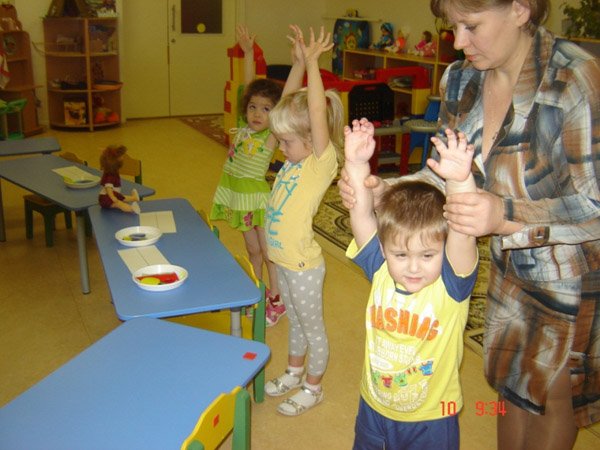 Состояние реабилитационной педиатрической службы в РоссииСегодня в России практически ликвидирована система санаторно-курортной помощи детям с хроническими заболеваниями и  для детей - инвалидов. В стационарах проводится восстановительное лечение по профилю болезни и не осуществляется должная комплексная реабилитация.Недостаточный охват реабилитационными мероприятиями существует  у больных в амбулаторно-поликлинических условиях.Низкая активность участия семей в реабилитации.Несмотря на успехи в  лечебно-диагностической,  профилактической помощи детскому населению в России, требуется развитие комплексной реабилитации при различных заболеваниях в педиатрической практике. Необходимо не только вернуть больному ребенку здоровье, но и развить его физические и психические функции до возможного оптимального уровня, осуществить его дальнейшую социализацию в обществе после перенесенного острого или сформированного хронического заболевания. В России отмечается рост хронической патологии у детей и подростков, в том числе,  онкогематологических больных.Неуклонно возрастает количество детей – инвалидов ( до 8 % от всего детского населения).  Лидирующие места занимают: психические расстройства (24, 7%), болезни нервной системы (22,3%), врожденные аномалии органов и систем (19,2%), соматические заболевания и последствия инфекционных болезней (17, 8%). Показатели хронической детской заболеваемости в РоссииВ возрасте до 10 лет насчитывается до 10 % детей (от всего детского населения) больных с сочетанной хронической патологией. К 18 годам их встречается уже до 48 % среди всего детского населения (имеют более 2-3 хронических заболеваний одновременно) по   результатам  всеобщей диспансеризации.Как выбирают методы реабилитации в педиатрической практике?Врачи педиатры знают о позитивном влиянии различных физических факторов на здоровье детей и активацию процесса выздоровления при различных патологиях. Методы физиотерапевтического  лечения, видов массажа  в условиях мелких стационаров и поликлиник назначают сами педиатры, исходя из того выбора, которым обладает клиника и соответственно тех знаний, которыми они обладают. В специализированных клиниках,  санаториях, оздоровительных центрах процедуры назначает врач физиотерапевт. Этот специалист на основании имеющихся диагнозов и состояния больного  подбирает  курс физиотерапии. Это может быть одна процедура или целый комплекс, все будет зависеть от возраста, вида и характера течения болезни, реакций на процедуры и т.д. Дети, в силу анатомо- физиологических особенностей, имеют свои отличия  от взрослых, что обязательно необходимо учитывать, но зачастую это отсутствует на практике, так как физиотерапевты не специализированы по педиатрическим проблемам.Этапы оказания реабилитационных мероприятий в педиатрической практикеСтационар, Санаторно-курортное лечениеАмбулаторно-поликлинические учреждения ( поликлиники, детские дошкольные учреждения, школы, интернаты, приюты , диспансеры и т.д.)Семья Структуру причин хронических заболеваний и причин инвалидности следует учитывать при построении комплексной реабилитационной работы в на этапах медицинского обслуживания.     Для каждого больного ребенка необходима  своя индивидуальная реабилитационная программа с учетом имеющейся патологии. Программа комплексной реабилитации должна:Сочетать медицинские, психолого-педагогические и социальные мероприятия Определить условия проведения реабилитации (стационар, амбулаторная помощь, стационар на дому, санаторно-курортная помощь) Указывать сроки выполнения реабилитационных мероприятий, длительность их, кратность курсов в реабилитационной программеПроводить учет эффективности реабилитационных мероприятий  по действующим в России стандартам медицинской помощи при заболеваниях. Общие противопоказания назначения физиотерапевтических процедур у детей и подростковОстрый период при заболеваниях крови. Острые воспалительные заболевания кожи.Злокачественные опухоли. Активные формы туберкулеза, 	Тромбофлебит,	Дистрофия 	Тяжелые инфекционные воспалительные процессыРахит	Нарушение  обмена веществ, преимущественно фосфорно-кальциевого, с расстройством костеобразования (их размягчением и деформацией), поражением мышц (дряблость, гипотония) и др. Лечение рахита длительное, комплексное: витамин D, медикаменты, ультрафиолетовое облучение, закаливание, полноценное питание, гидротерапия, ЛГ, массаж.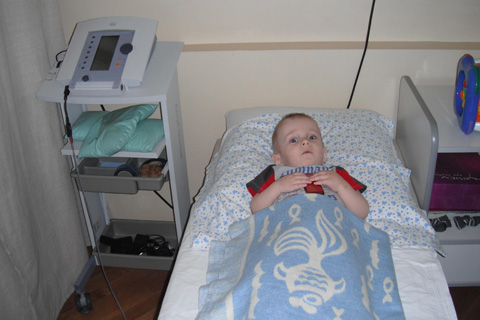 Массаж,  ЛФК - как средства реабилитации детей и подростков.Ограниченные возможности автоматизма условно-рефлекторной деятельности и своеобразие формирования костно-мышечной системы определяют особенности ЛФК у детей.  Это: меньшая нагрузочность физических упражнений; небольшая продолжительность занятий и повторение их в течение дня; включение в комплекс игровых элементов и игр; исключение из занятий силовых упражнений и упражнений на выносливость.соответствие выбранных средств и методик проведения ее возрастным периодам и особенностям ребенка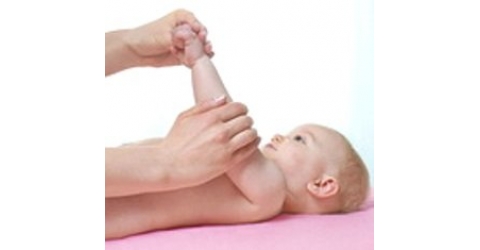 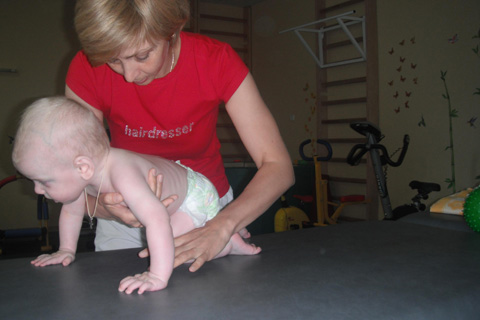 Сегодня российская модель реабилитации детей с различными заболеваниями должна: Развиваться на государственном уровне.  Необходимо решить вопрос об образовании детей и  подростков.Требуется совершенствование оказания психологической помощи больным и членам их семей на всех этапах медицинского обслуживания. Важно разработать показания к профессиональной подготовке подростков, перенесших заболевание. Создать условия по организации и проведению досуговой деятельности. Задачи ЛФК и массажаУлучшение обмена веществ, предупреждение прогрессирования заболевания, стимуляция окислительно-востановительных процессов в мышцах, улучшение сна.Особенности ЛФКЛГ начинают с первых недель жизни ребёнка и проводят только в ИП лёжа. Применяют рефлекторные, активные и пассивные упражнения в соответствии с возрастом ребёнка. Число повторений меньше, чем у здоровых детей. Продолжительность занятия - не более 10-12 минут.МассажМассаж выполняют осторожно, применяя поглаживание, растирание, несколько раз в день по 5-7 минут.ГипотрофияЭто хроническое расстройство питания с дефицитом массы тела в результате нарушения функции ЖКТ, эндокринных заболеваний, перенесённых инфекционных заболеваний и др. Лечение комплексное, ведущее место занимают массаж и ЛГ.Задачи ЛФК и массажаСтимуляция обмена веществ, функции ЖКТ, восстановление функции опорно-двигательного аппарата.Особенности ЛФКВ первом полугодии (повышен тонус сгибателей) применяют простейшие рефлекторные упражнения, а позднее пассивные упражнения и простейшие активные.МассажОбщий  массаж (поглаживание, растирание, разминание) в течение 3-5 минут 2-3 раза в день. Во время процедуры ребёнка надо чаще поворачивать на живот.Сколиоз - это боковое искривление позвоночника во фронтальной плоскости. По форме искривления:
С-образный сколиоз (с одной дугой искривления).
S-образный сколиоз (с двумя дугами искривления).
Σ - образный сколиоз (с тремя дугами искривления). Рентгенологическая классификация (согласно приказам МО РФ):
1 степень. Угол сколиоза 1° - 10°.
2 степень. Угол сколиоза 11° - 25°.
3 степень. Угол сколиоза 26° - 50°.
4 степень. Угол сколиоза > 50°.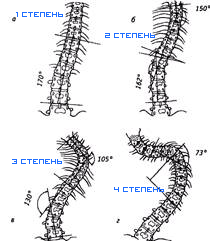 Задачи лечебной физической культуры при сколиозе. 1. Оказать стабилизирующее влияние на позвоночник;2. Укрепить мышцы туловища;3. Позволить добиться корригирующего воздействия на деформацию;4. Улучшить осанку;5. Улучшить функцию внешнего дыхания;6. Оказать общеукрепляющий (тонизирующий) эффект.Схема построения занятия лечебной физкультурой.Вводная часть: ходьба, упражнения в построениях и перестроениях, упражнения для воспитания и закрепления навыка правильной осанки, дыхательные упражнения.Основная часть : упражнения, обеспечивающие выработку и тренировку общей и силовой выносливости мышц спины, брюшного пресса и грудной клетки для создания «мышечного корсета», корригирующие упражнения в сочетании с ОРУ и ДУ. ИП — лежа и стоя на четвереньках. В конце основной части — подвижная игра, с сохранением правильной осанки.Заключительная часть: ходьба, упражнения в координации, дыхательные упражнения, игра на внимание с одновременным сохранением правильной позы.Задачи  массажа		Повышение общего тонуса организма, нормализация функциональных возможностей ССС и ДС, формирование правильной осанки, способствование укреплению мышц туловища, выработке мышечного корсета.Принципы  проведения массажа при сколиозе: — дифференцированное воздействие на мышцы: укороченные, напряженные мышцы на стороне вогнутости дуг искривления позвоночника растягивают и расслабляют, а на стороне выпуклости выполняют тонизирующие, стимулирующие приемы на растянутых мышцах;  дифференцированное воздействие на укороченные и растянутые мышцы груди, живота, ягодиц, конечностей; выявление зон локальных мышечных гипертонусов, уплотнений в виде тяжей, узелков в тканях и воздействие на эти образования методиками сегментарно-рефлекторного и точечного массажа. ЛФК при плоскостопии.Плоскостопие - самый распространенный вид деформации стопы, обусловленное уплощением свода, пронированием ее заднего и отведением переднего отделов.Плоскую  стопу у детей младшего школьного возраста следует рассматривать как фазу развития этого органа. По мере роста «плоскостопие» у абсолютного большинства детей к 7-8 годам исчезает, а форма и функция стопы нормализуется.деформация стоп – заболевание, выраженное в искривлении сводов и оси стопы. Варусная  деформация -при  ходьбе основная опора на внешнее ребро стопы (о-образные)Вальгусная  деформация -это заболевание, которое выражается в снижении высоты сводов стопы и искривлении ее (Х-образные) При этом нагрузка распределяется неравномерно, отдавая предпочтение внешней или внутренней части стопы. Соотношение  самой узкой части следа и самой широкой, свод стопы считается в норме, когда оно - 1:4, уплощенным, при соотношении - 2:4, и плоским – при 3:4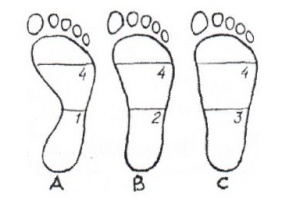 Задачи массажаУкрепление  свода стопы, снять утомление, уменьшить болевой синдром. Восстановить функции стопы, ее рессорные свойства.МЕТОДИКАПоложение больного — лежа на животе, затем на спине. Начинают массаж с области бедра, затем массируют голень и голеностопный сустав. Приемы : поглаживание, растирание, разминание, вибрация. Особое внимание передней и задней поверхностям мышц голени, затем непосредственно стопы. Используют приемы: растирание, надавливание, сдвигание.Массаж необходимо сочетать с корригирующей гимнастикой, СУ, ходьба по песку, гальке и др.В конце массаж а следует проводить пассивные и активные движения. Продолжительность процедуры —   10—15 мин.Курс лечения  12 — 15 процедур.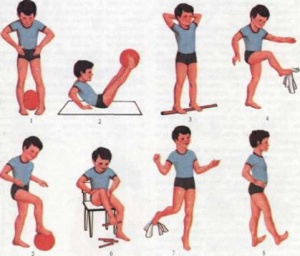 Патологические изменения, характерные для людей пожилого и старческого возраста, начинают проявляться уже с 40-50 лет.1. Инволюционные (связанные с обратным развитием) функциональные и морфологические изменения со стороны различных органов и систем (снижение ЖЕЛ, бронхиальной проходимости, мышечной массы и др.)2. Наличие двух и более заболеваний у одного пациента. В связи с этим клиническая картина заболеваний «смазывается». Сопутствующие  заболевания могут усиливать друг друга. 3. Преимущественно хроническое течение заболеваний. Нетипичное клиническое течение заболеваний, более медленное и замаскированное течение болезни (пневмонии, ИМ, СД и др.). 5. Наличие «старческих» болезней (доброкачественной гиперплазии предстательной железы, остеопороза и др.).6. Изменение защитных, иммунных реакций.7. Изменение социально-психологического статуса. Одиночество  и ограничение возможностей общения, трудности самообслуживания, ухудшение экономического положения.На этом фоне развиваются нарушения: тревожные состояния, депрессии, ипохондрический синдром (патологически преувеличенное опасение за свое здоровье, убежденность в наличии того или иного заболевания).Основные задачи ЛФК в пожилом и старшем возрасте:В старости возникают заболевания, присущие этому возрасту: атеросклероз, артериальная гипертония, хронические заболевания легких, сахарный диабет, онкологические заболевания. В развитии процессов преждевременного старения огромная роль принадлежит гипокинезии – двигательной недостаточности; развивается «порочный круг».Задачи ЛФК и массажа: активизация всех органов и систем организма, поддержание полноценности жизненно важных двигательных качеств, умений и навыков.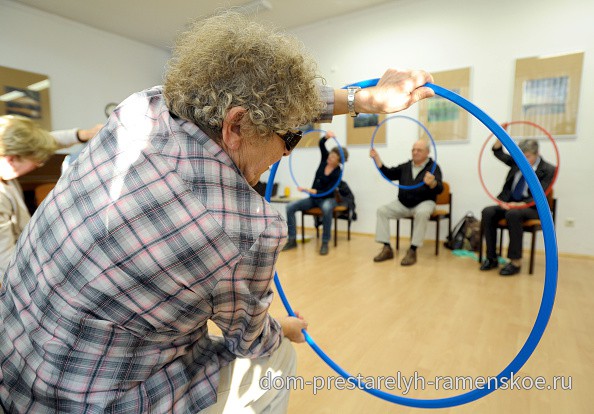 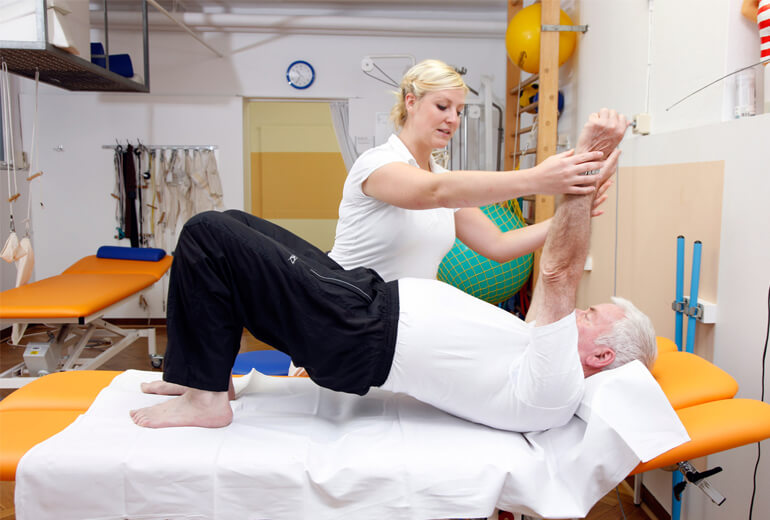 —  сохранение или восстановлению здоровья: задержать и уменьшить возрастные инволюционные изменения,  расширение функциональных возможностей организма и сохранение работоспособности;— не допустить регресса жизненно важных двигательных умений и навыков, восстановить их (если они утрачены), сформировать необходимые;— пополнить и углубить знания, нужные для самостоятельного применения ЛФК;— организовать полноценный досуг.Частные задачи зависят от возраста, функционального состояния и приспособительных возможностей организма, физической подготовленности и др.Цели ЛФК заключаются в:- тренировке  ССС, ДС, ОДА и вестибулярного аппаратов.-улучшении функции ЦНС.-стимуляции обмена веществ.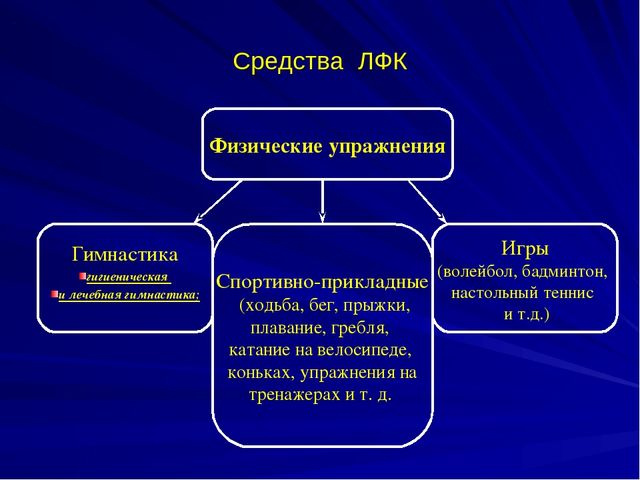 Важен контроль со стороны ССС .Резерв  сердца. РС (резерв сердца) = ЧСС максимальная – ЧСС покоя.ЧСС максимальная = 180 – возраст.Например, возраст 62 года. ЧСС максимальная = 180 – 62 = 118 (ударов в минуту).Подсчитываем по секундомеру частоту пульса в покое (после 15 мин отдыха) за одну минуту. Допустим, 84 удара в минуту.РС = 118 – 84 = 34 удара в мин (100%). Это значит, что пульс во время физической нагрузки не должен быть выше 118 ударов в мин. А резерв сердца нужно знать потому, что для людей старше 60 лет не стоит давать нагрузку 100%.В пожилом возрасте (60 – 70 лет) используем до 90% резерва сердца.В старческом (70 – 80 лет) – до 50%.У долгожителей – не более 40%.Начинаем  с нагрузки с 20% резерва сердца, после адаптации к нагрузке можно увеличение ЧСС до 90% РС– в данном примере на 30 уд в мин. Нагрузка  считается большой, если АД повышается на 40- 45 мм рт. ст., Средней  - на 15-25 мм рт. ст. Слабой  - на 10-15 мм. рт. ст. от исходных данных. Физическая нагрузка, вызывающая ЧСС свыше 150-160 уд/мин (для лиц среднего возраста) и 140-150 уд/мин (для лиц пожилого возраста), не рекомендуется При выполнении этих упражнений рекомендуется соблюдать ряд правил: Перед комплексом упражнений для суставов 3-5 мин. разминка общего характера (ходьба, ДУ); Повтор  упражнения на 1 занятиях 3-4раза с небольшой амплитудой, постепенно увеличивая число повторений до 10-15 раз и более; Расширение  амплитуды после освоения техники выполнения упражнения; Выполнение ежедневно, продолжительностью 7-15минут (следить за дыханием); При  появлении боли нагрузка прекращается, отдых 5-7 минут и продолжение занятий вновь. Нежелательные или требующие специальной подготовки исходные положения и упражнения Избегать  резких изменений положения и движения тела, сильных наклонов.Исключают  ИП или движения тела, которые затрудняют нормальный ритм дыхания, вызывают шум в ушах, головокружение, приливы к голове и лицу.Упражнения, требующие сложной координации, большой ловкости, после длительной подготовки.С осторожность, после длительной подготовки упражнения, дающие резкую и большую нагрузку на суставы и связки: прыжки вниз, в длину и т. д.Следует избегать статических напряжений и положений: например, напряженные выгибания, длительное держание ног под прямым углом.Воздержаться  от упражнений на животе, если пожилые физкультурники имеют значительные отложения жира.Противопоказаны:  стойка на голове, на кистях, упражнения и положения, при которых голова находится ниже опоры.упражнения, с натуживанием, с задержкой дыхания, с большим грузом, что создает увеличение внутрибрюшного и внутригрудного давления.Комплексы физических упражнений для лиц пожилого возраста Используются  комплексы ФУ, совершенствующих механизмы регуляции, деятельности сердца и расширяющих амплитуду движений в суставах и позвоночнике людей пожилого возраста.Для укрепления сердца используются упражнения, развивающие выносливость: ходьба дозированная, бег оздоровительный, езда на велосипеде, плавание и др. Для суставов и межпозвоночных хрящей применяются нагрузки, расширяющие амплитуду движений в них. 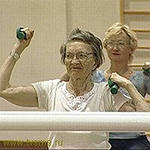 Примерная схема гигиенической гимнастики  в пожилом возрастеХодьба по комнате, на местеУпражнения в потягиванииУпражнения для мышц шеи (повороты и наклоны головы)Упражнения для верхних конечностейУпражнения для нижних конечностейДыхательные упражнения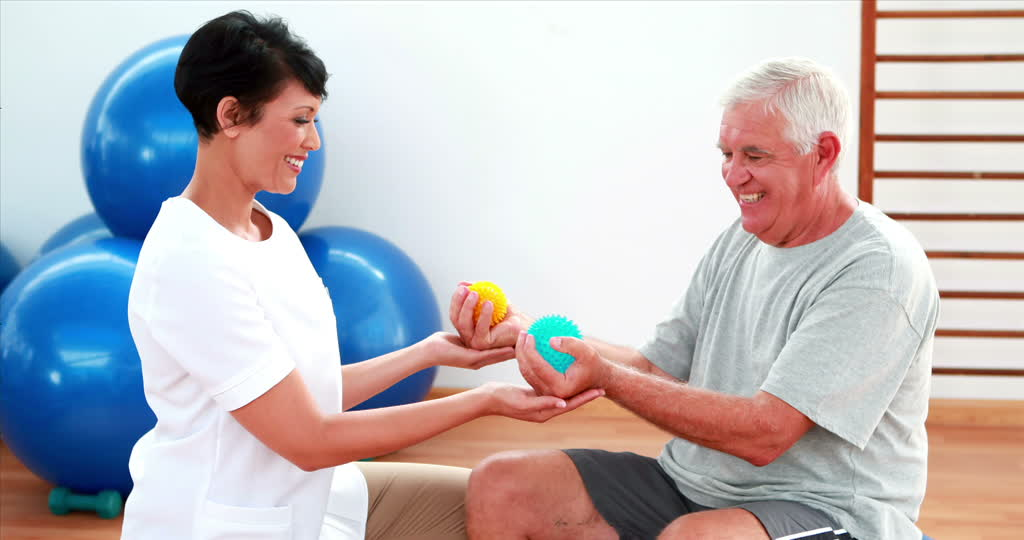 Упражнения выполнять в положении лежа, полулежа и сидя. Обязательно чередуя с дыхательными упражнениями. При всех нагрузках ЧСС не должна быть выше 150-160 уд./мин. для лиц среднего возраста и 140-150 уд./мин. – в пожилом возрасте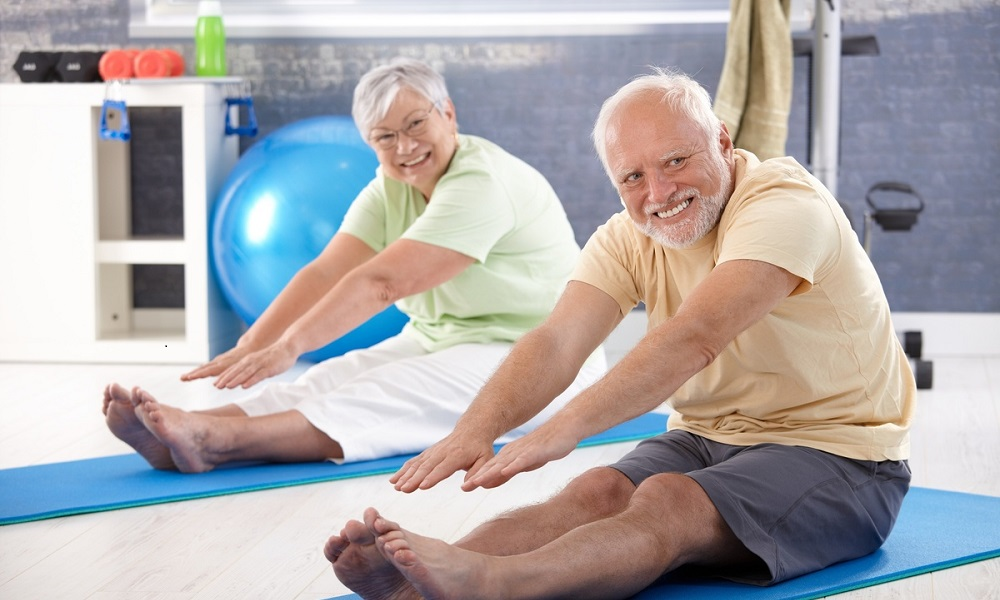 Массаж желательно проводить не реже одного раза в четыре месяца Гериатрический массаж направлен на  решения конкретных физических  потребностей пожилых людей. Этот вид массажа использует приемы мягких  массажных техник, может включать пассивное растяжение и использование масел или лосьонов, это позволяет  не вызывать чрезмерного трения кожи.Мягкие техники гериатрического массажа, могут помочь увеличить крово и лимфообращение, улучшить баланс и гибкость костно-мышечного аппарата, увеличивая подвижность в суставах, улучшить осанку, помочь в борьбе с депрессией, уменьшить боль при  артрите и других заболеваниях, а так же улучшить общее самочувствие.Техника массажа для пожилых кардинально не отличается от обычной классической, за исключением отсутствия глубоких разминаний, резких движений и постукиваний.Основные приемы:1. Поглаживание - это основной прием, с которого начинается и заканчивается массаж в пожилом возрасте. Поглаживание проводится максимально деликатно, рука массажиста должна двигаться плавно и медленно, не сдвигая кожу в складки. А траектория движений может быть различной - и прямой, и спиралевидной. Этот прием обладает болеутоляющим и успокаивающим действием.. Растирание - прием усиливающий приток крови к тканям. Выполняется он достаточно энергично, но не затрагивает глубокие ткани. Рука массажиста при этом растягивает кожу, образуя складки. При отеках рекомендуется следовать такой траектории рук: по ходу лимфооттока к лимфатическим узлам. Растирания проводятся и основанием ладони, и подушечками пальцев, и тыльной стороной ладони. Комбинации движений чередуются.3. Разминание - оказывает влияние на глубокие мышцы и может проводиться пожилым людям, у которых нет противопоказаний. Выполняется он просто - массажист захватывает нужную мышцу, приподнимает ее и сдавливает, как бы отжимая. Участвует в процессе вся мышечная система. Разминание увеличивает сократительную способность мышц и улучшает кровообращение. Выполняться может кончиками пальцев и всей ладонью - для крупных мышц.Вибрация - прием, который может как повысить, так и понизить мышечный тонус. Выполняется она просто - ладонью или же кончиками пальцев проводятся колебательные движения, а вот их количество будет напрямую влиять на эффект. Повышают мышечный тонус менее 120 колебаний в минуту, а понижают - энергичные колебания с частотой более 120 в минуту.Также массаж может включать такие приемы, как похлопывание, встряхивание, поколачивание - техники, что усиливают кровоток и стимулируют работу мышечной системы.При наличии заболеваний массаж должен выполняться с учетом всех особенностей. Важно знать, какие мышцы нуждаются в стимуляции, а какие в расслаблении. Противопоказан массаж пожилым людям страдающим тромбофлебитом, диабетом тяжелой степени, красным плоским лишаем, высоким артериальным давлением и др.СПИСОК ИСПОЛЬЗОВАННОЙ ЛИТЕРАТУРЫ1.Васичкин В. «Большой справочник по массаж»/ Издательство «АСТ», 2014.2.Васичкин В. «Все про массаж»/ Издательство «АСТ», 2014.3.Козлова Л.В., Козлов С.А., Семененко Л.А. «Основы реабилитации для медицинских колледжей»: учебное пособие, изд. 7-е./ Ростов  –на  –Дону «Феникс»,2012.4.Павлухина Н.П.«Классический массаж»/ Издательство «Наука и nехника»,Санкт – Петербург, 2013.5.Елисеев Ю.Ю.,Бережнова И.А. Справочник участкового терапевта.-М.:Саратов,20156.Елисеев Ю.Ю Внутренние болезни.-М,:Крон-Пресс 20167.Лечебная физическая культура: Учеб. для студ. высш. учеб. заведений/С.Н. Попов, Н.М. Валеев, Т.С. Гарасева и др.; Под ред. С.Н. Попова. - М.: Издательский центр «Академия», 2014. - 416 с.8.Лечебная физкультура и врачебный контроль: Учебник / Под ред. В. А. Епифанова, Г.Л. Апанасенко. – М.: Медицина, 2015. – 368 с